Antoine Laurent de LavoisierFrançais1743-1764Anecdote : Mort guillotinéDécouverte : Balance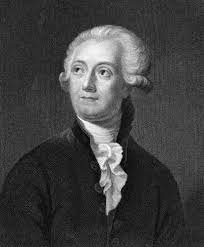 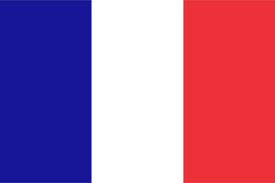 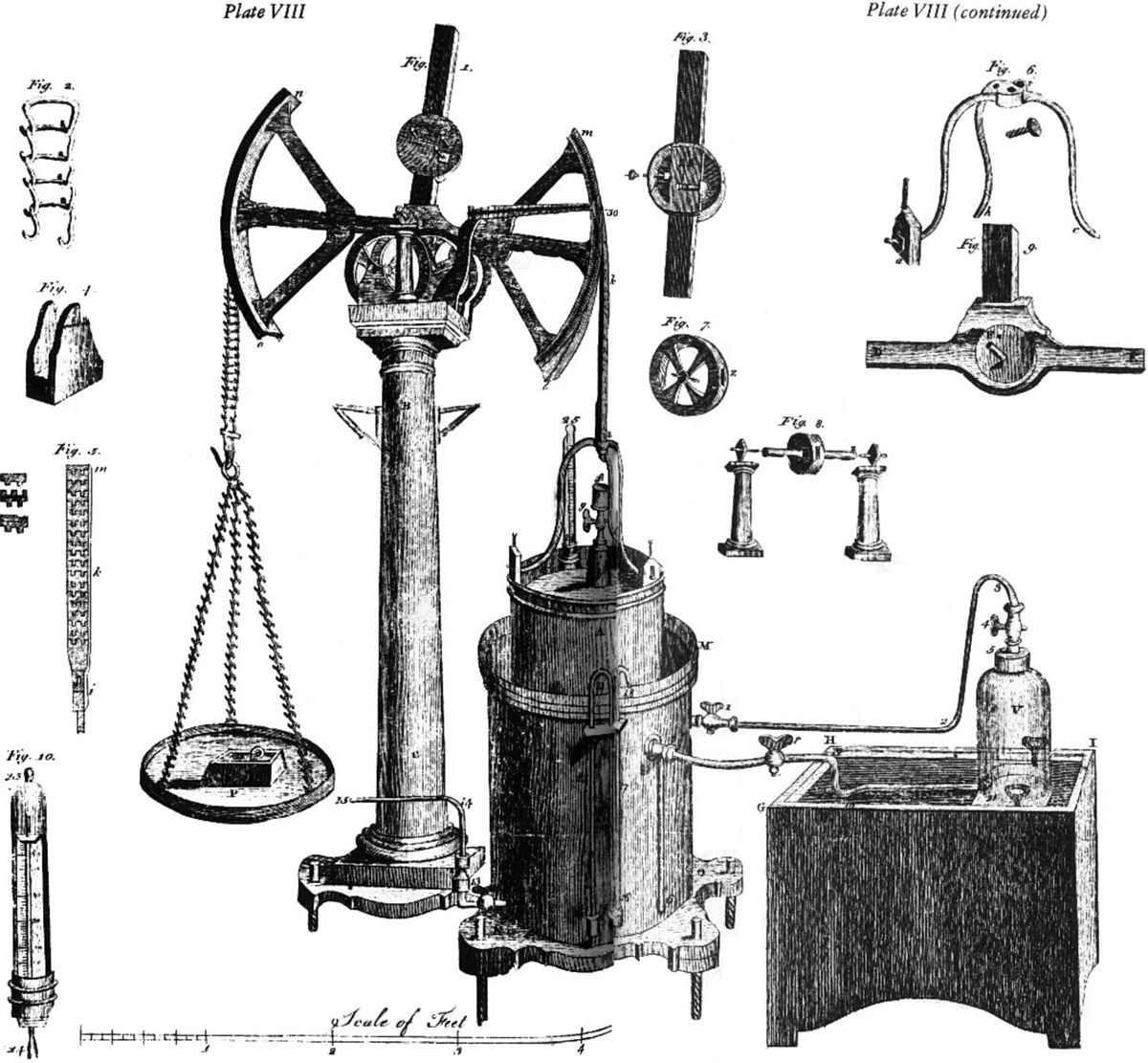 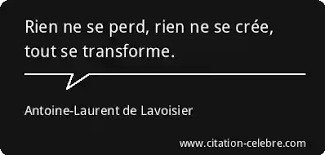 